Домашнее задание на период карантинаБиология, 5 классБиология, 5 классБиология, 5 классРазнообразие, распространение, значение растений.§17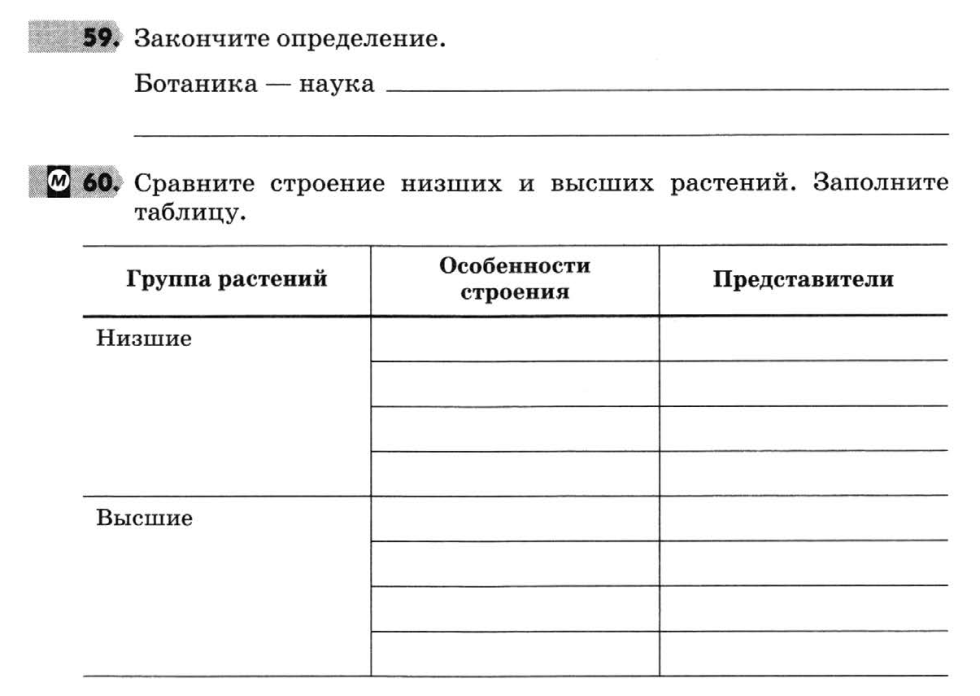 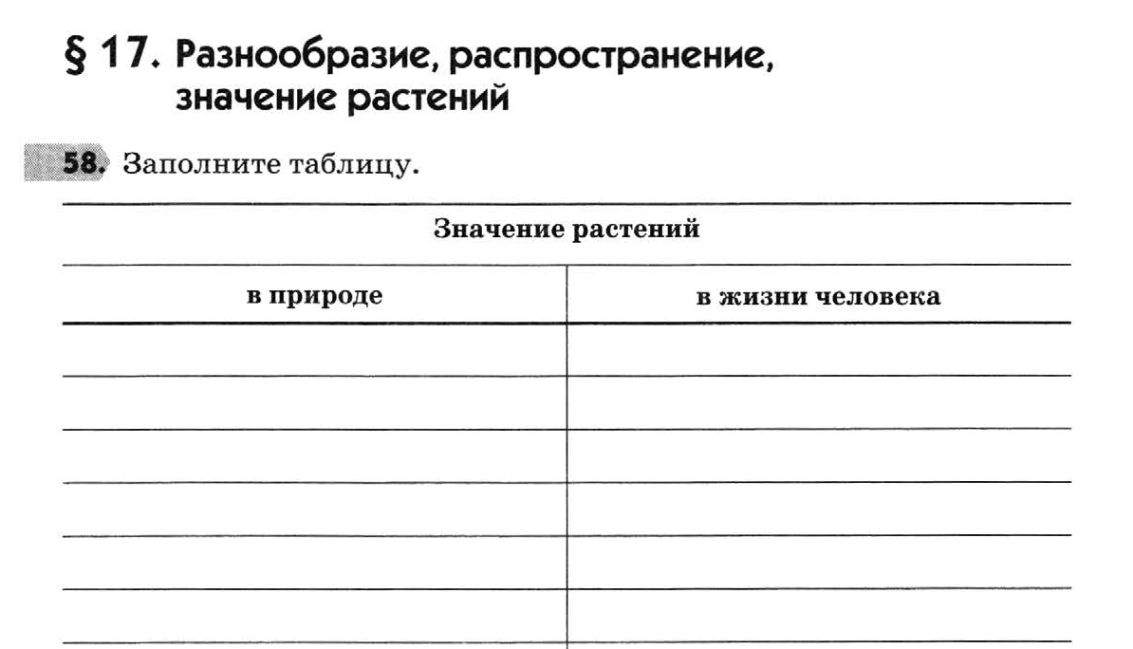 Водоросли.Лабораторная работа № 7  «Строение зеленых одноклеточных водорослей»§18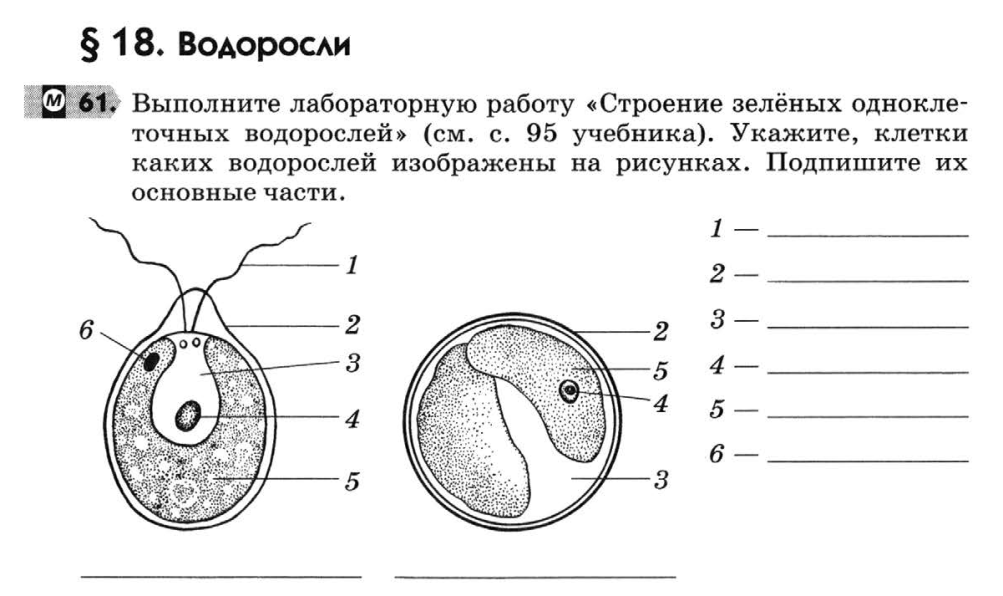 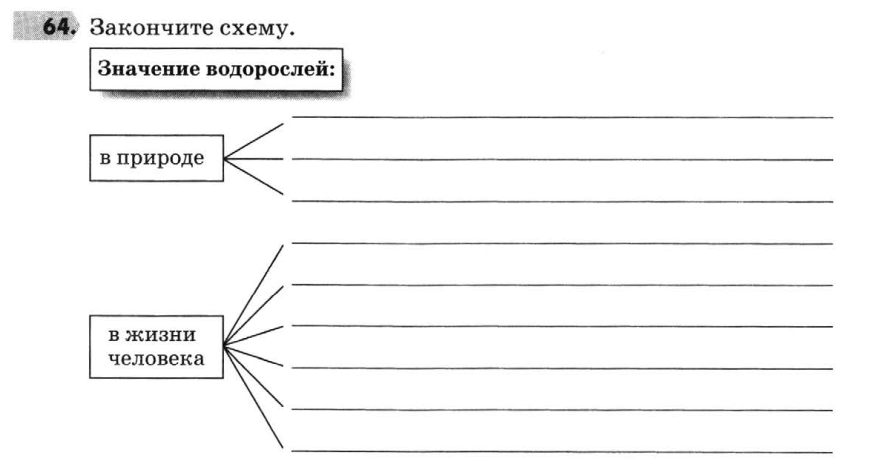 6 класс6 класс6 классСпособы размножения растений. Размножение споровых растений.§21-22 (40-41 по голубому учебнику)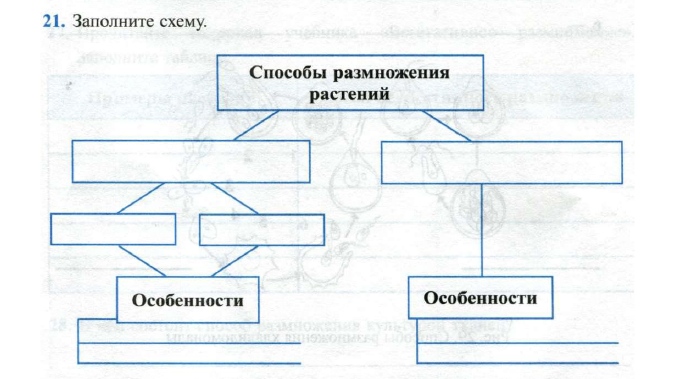 Дайте определения понятиям:1.Зооспоры –, 2.Предросток – . 3.Спорангий . 4.Заросток – . 5.Зигота – , 6.Сперматозоид –, 7.Яйцеклетка –, 8.Оплодотворение –, 9.Гамета –7 класс7 класс7 классОтряды млекопитающих.§31-35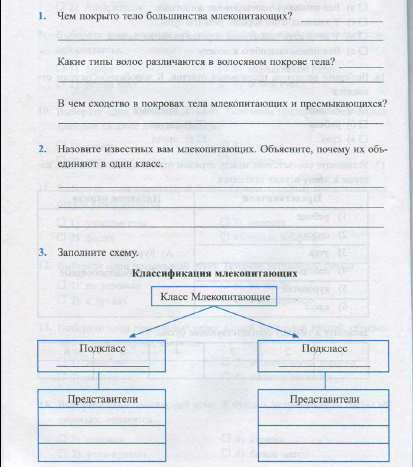 Покровы тела.Лабораторная работа № 9 «Изучение особенностей покровов тела»§36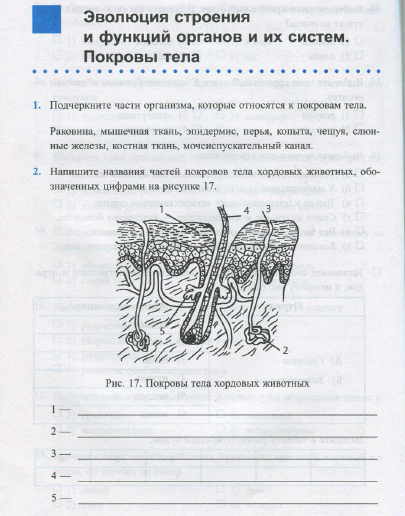 8 класс8 класс8 классВыделение (окончание). Нефрон. Предупреждение заболеваний почек§42 (до конца)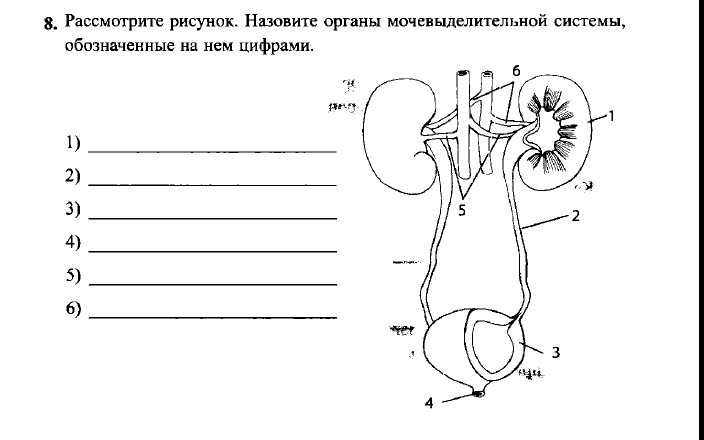 Значение нервной системы. Строение нервной системы. Спинной мозг.§ 43, 44, вопросы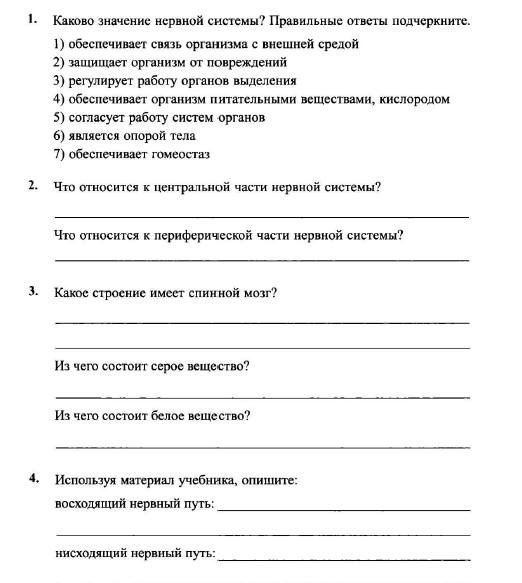 Строение головного мозга. Продолговатый мозг, мост, мозжечок, средний мозг. Передний мозг: промежуточный мозг и большие полушария.Лабораторная работа № 10 «Пальценосовая проба и особенности движения, связанные с функцией мозжечка».§ 45, 46,вопросы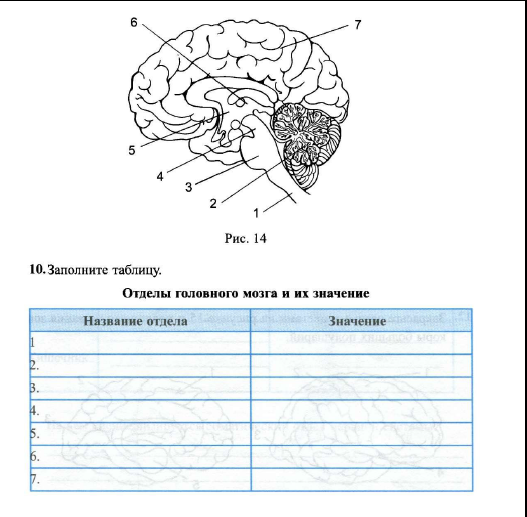 9 класс9 класс9 классПопуляции. Биологическая классификация.§4.2 -4.3Экологические факторы. Условия среды.§9.1, 9.2